Érdi Kerékpáros Sportegyesület 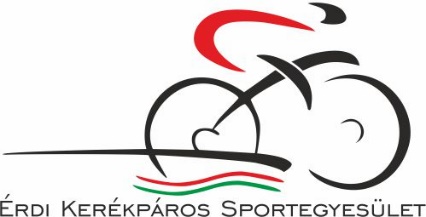 BELÉPÉSI NYILATKOZATKitöltés után bizalmasan kezelendő!                                        Kérjük olvashatóan kitölteni!NÉV: ............................................................................................................................................SZÜLETÉSI IDŐ: (Év, hónap, nap)  ................................ SZÜLETÉSI HELY: ..................................ANJYA NEVE: ...............................................................................................................................LAKCÍM: ......................................................................................................................................TELEFON: ......................................   E-MAIL: .............................................................................SZEMÉLYI IGAZOLVÁNY SZÁMA: ...............................................................................................ADÓSZÁM: .................................................................................................................................Jelen belépési nyilatkozat benyújtásával kérem az Érdi Kerékpáros Spotegyesület tagjai sorába való felvételemet.Kijelentem, hogy a Sportegyesület alapszabályát megismertem, annak céljaival, valamint az abban foglaltakat magamra nézve kötelezőnek tekintem, elfogadom. Vállalom az alapszabályban foglaltakat, a tagsági díj fizetését.Érd, 20........................................																..............................................								                    aláírásA tagdíj befizethető személyesen készpénzben, vagy átutalással, banki befizetéssel az egyesület MKB Bank 1030 0002 – 1066 3694 – 4902 0013 számú számlájára.A jelentkezést elfogadta: Kömöz Róbert elnökÉrd, 20........................................															..............................................								                    aláírás